Als multifunctioneel centrum (MFC) biedt u soms ook ondersteuning aan budgethouders van een persoonlijke-assistentiebudget (PAB). Zij kunnen bij het MFC gebruik maken van dagopvang, kortverblijf, begeleiding, of een beroep doen op assistenten in de thuissituatie die door het MFC ter beschikking worden gesteld. Het VAPH stelt vast dat het niet voor alle MFC’s duidelijk is hoe dat in zijn werk gaat. Met deze infonota willen we dat verduidelijken. We lichten achtereenvolgens toe wat er kan betaald worden met het PAB, waarmee het PAB gecombineerd kan worden en waarmee het PAB niet gecombineerd kan worden. We benadrukken daarbij specifiek de rol van het MFC. 

Het is belangrijk om goed het onderscheid voor ogen te houden tussen ondersteuning inkopen met het PAB, of ondersteuning combineren met het PAB. Beide procedures veronderstellen immers andere stappen en documenten. Wat kan er ingekocht worden met het PAB? Een PAB-budgethouder kan met zijn PAB de volgende zaken inkopen bij een MFC:
kortverblijf: maximaal 92 nachten per kalenderjaar, al dan niet aaneensluitend. praktische, inhoudelijke of organisatorische assistentie: in de thuissituatie via het MFC dat persoonlijke assistenten in loondienst heeftkortdurende mobiele of ambulante begeleiding: tot een maximum van 36 mobiele begeleidingen of 51 ambulante begeleidingen per kalenderjaarWelke stappen moeten ondernomen worden door de budgethouder en/of het MFC?Er wordt een overeenkomst gesloten tussen de budgethouder en het MFC waarin minimaal de volgende gegevens moeten worden opgenomen:begin- en einddatumhet type ondersteuningde frequentiede kostprijsDe budgethouder dient die overeenkomst in bij het VAPH via zijn dossier in het e- loket (mijnvaph.be) of via het registratieformulier ‘Een overeenkomst registreren voor de besteding van het persoonlijke-assistentiebudget’.Met zijn terugvorderbaar voorschot betaalt de budgethouder de kosten voor zorg en ondersteuning die door het MFC gefactureerd worden. Daarna dient hij de kosten in bij het VAPH zodat zijn terugvorderbaar voorschot opnieuw aangezuiverd wordt. Hij kan dat doen via zijn persoonlijk dossier in mijnvaph.be of via een kostenstaatformulier: https://www.vaph.be/documenten/kostenstaat-voor-het-persoonlijke-assistentiebudget  De eigen financiële bijdrage kan hij niet indienen bij het VAPH, die moet met eigen middelen betaald worden. Het MFC registreert de overeenkomst of dagregistraties niet in de GIR. De ingekochte ondersteuning valt buiten de gesubsidieerde MFC-capaciteit.Waarmee kan het PAB gecombineerd worden? Schoolaanvullende dagopvang
Een PAB budgethouder kan zijn PAB combineren met schoolaanvullende dagopvang die geboden wordt door een MFC. 

Onder schoolaanvullende dagopvang wordt verstaan: het aanbieden van handicapspecifieke opvang overdag zonder schoolvervangend karakter, gericht op het stimuleren van de ontwikkelingskansen en van de ontwikkelingsmogelijkheden van de gebruiker. 

Ondersteuning aan schoolgaande kinderen op schoolvrije dagen of tijdens vakantieperiodes is ook schoolaanvullende dagopvang.  Schoolvervangende dagopvang Een PAB-budgethouder kan zijn PAB combineren met schoolvervangende dagopvang die geboden wordt door een MFC. Onder schoolvervangende dagopvang wordt verstaan: de handicapspecifieke dagopvang waarbij er een alternatief programma wordt aangeboden, zo veel mogelijk in samenwerking en in afstemming met een onderwijsinstelling. Welke stappen moeten ondernomen worden door de budgethouder en/of het MFC? Voor schoolaanvullende en/of schoolvervangende dagopvang worden dezelfde stappen gezet: Er wordt een overeenkomst gesloten tussen de budgethouder en het MFC waarin minimaal de volgende gegevens moeten worden opgenomen:begin- en einddatumhet type ondersteuningde frequentieZowel het MFC als de budgethouder vullen het formulier ‘Melding van de combinatie van het persoonlijke-assistentiebudget (PAB) met andere zorgvormen’ in en zorgen ervoor dat het correct ondertekend is. Ze vullen dit formulier samen in, het MFC is verantwoordelijk voor het opgeven van het aantal dagdelen en startdatum (met eventueel einddatum) van de ondersteuning. 

Het formulier vindt u op: https://www.vaph.be/documenten/melding-van-de-combinatie-van-het-persoonlijke-assistentiebudget-pab-met-andere De budgethouder dient ook het formulier ‘Melding van de combinatie van het persoonlijke-assistentiebudget (PAB) met andere zorgvormen’ in via het e-loket of via de post. 

Op basis van het aangegeven aantal dagdelen ondersteuning zal het PAB proportioneel verlaagd worden. Een wijziging wordt doorgevoerd van zodra die minimum 1 maand is, en wordt toegepast vanaf de eerste dag van de volgende maand. Het MFC registreert de overeenkomst of dagregistraties wel in de GIR. Het is belangrijk dat de gegevens in het formulier overeenkomen met de registraties in de GIR. Dat wordt door het VAPH gecontroleerd.  

In bijlage worden 2 tabellen (eentje voor schoolaanvullende dagopvang, de andere voor schoolvervangende dagopvang) weergegeven die de hoogte van het PAB aangeeft na de combinatie met dagdelen. Let op: die bedragen worden jaarlijks geïndexeerd. Waarmee kan het PAB niet gecombineerd worden? Het PAB kan niet gecombineerd worden met:verblijf in een MFC of VZA (met uitzondering van kortverblijf, aangehaald in punt 1)rechtstreeks toegankelijke hulp (RTH)Een persoon die een eerste toekenning van een PAB ontvangt, heeft 4 maanden de tijd om dat budget formeel op te starten. 

De ondersteuning via RTH moet stopgezet worden vanaf de datum van toekenning. Een combinatie is momenteel niet mogelijk. Er loopt een onderzoek naar flexibilisering van de situatie, maar voorlopig sluit de regelgeving dat nog compleet uit.James Van CasterenAdministrateur-generaalBIJLAGE: Tabel 1: vermindering PAB bij combinatie dagdelen schoolaanvullende dagopvangIn de rijen ziet u de hoogte van het PAB (oorspronkelijk PAB in rij 1) indien proportioneel verminderd met de dagdelen in kolom 1. Tabel 2: vermindering PAB bij combinatie dagdelen schoolvervangende dagopvangIn de rijen ziet u de hoogte van het PAB (oorspronkelijk PAB in rij 1), indien proportioneel verminderd met de dagdelen in kolom 1. 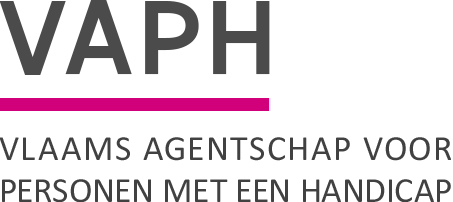 ZenithgebouwKoning Albert II-laan 37
1030 BRUSSELwww.vaph.beINFONOTAZenithgebouwKoning Albert II-laan 37
1030 BRUSSELwww.vaph.beAan: multifunctionele centra (MFC)ZenithgebouwKoning Albert II-laan 37
1030 BRUSSELwww.vaph.be28/10/2021ZenithgebouwKoning Albert II-laan 37
1030 BRUSSELwww.vaph.beINF/21/97Contactpersoonteam BudgetbestedingE-mailbudgetbesteding@vaph.beTelefoon02 249 30 00Bijlagen1Ondersteuning budgethouders PAB door het MFCOndersteuning budgethouders PAB door het MFC10.356,7313.808,9717.261,2120.713,4524.165,6927.617,9331.070,1834.522,4237.974,6641.426,9044.879,1448.331,38Aantal dagdelenPABPABPABPABPABPABPABPABPABPABPABPAB106147,708196,9410246,1712295,4014344,6416393,8718443,1120492,3422541,5724590,8126640,0428689,2796568,618758,1410947,6713137,2115326,7417516,2719705,8121895,3524084,8826274,4228463,9530653,4886989,519319,3411649,1813979,0116308,8518638,6820968,5223298,3625628,1927958,0230287,8632617,6977410,419880,5512350,6814820,8217290,9519761,0922231,2324701,3627171,5029641,6332111,7734581,9067831,3110441,7513052,1915662,6218273,0620883,4923493,9426104,3728714,8131325,2433935,6836546,1158252,2211002,9513753,6916504,4319255,1622005,9024756,6427507,3830258,1233008,8535759,5938510,3348673,1211564,1614455,1917346,2320237,2723128,3126019,3528910,3931801,4334692,4637583,5040474,5439094,0212125,3615156,7018188,0421219,3724250,7127282,0630313,4033344,7336376,0739407,4142438,7529514,9212686,5615858,2019029,8422201,4825373,1228544,7731716,4034888,0438059,6841231,3244402,9619935,8313247,7716559,7119871,6523183,5826495,5229807,4733119,4136431,3539743,2943055,2346367,1710.356,7313.808,9717.261,2120.713,4524.165,6927.617,9331.070,1834.522,4237.974,6641.426,9044.879,1448.331,38Aantal dagdelenPABPABPABPABPABPABPABPABPABPABPABPAB103537,424716,555895,697074,838253,979433,1110612,2511791,3812970,5214149,6615328,8016507,9394219,355625,807032,248438,699845,1411251,5912658,0414064,4915470,9416877,3818283,8319690,2884901,286535,048168,809802,5511436,3113070,0714703,8316337,5917971,3519605,1121238,8722872,6275583,217444,289305,3511166,4213027,4814888,5516749,6318610,6920471,7622332,8324193,9026054,9766265,148353,5210441,9012530,2814618,6616707,0418795,4220883,8022972,1825060,5627148,9329237,3156947,079262,7611578,4513894,1416209,8318525,5220841,2123156,9025472,5927788,2830103,9732419,6647629,0010172,0012715,0015258,0017801,0020344,0022887,0125430,0127973,0030516,0033059,0035602,0038310,9411081,2513851,5516621,8619392,1722162,4824932,8027703,1130473,4233243,7336014,0438784,3528992,8711990,4914988,1117985,7320983,3523980,9726978,5929976,2132973,8335971,4538969,0741966,6919674,8012899,7316124,6619349,5922574,5225799,4529024,3932249,3235474,2538699,1841924,1145149,04